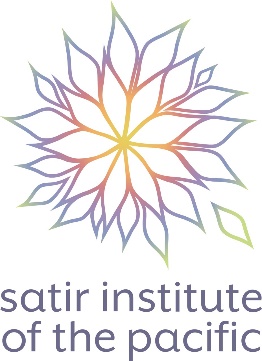 Registration FormProgram Applying For:           Start Date of Program:      Applicant’s Name:        Address:       City:        				Province:        Country:        			Postal/Zip Code:       Phone Business/Cell:         		Home:        			Email:        Occupation       Employer      Please check all that apply Employed Full Time Employed Part Time Self Employed Full Time Self Employed Part Time Student  Dependent Children Single Married☐ SIP Member☐ OtherDescribe in detail your current financial situation and how this bursary will assist you.        How will you apply what you learn from this program into your work and personal life?       
Describe or list your professional helping experience, training (including Satir) and/or education.       
Is there any other additional information you would like to share?       Recipients of this award will have:Completed above application form listing desired programApplication must be received by the date specified on the website for the program they are applying for.  All applicants will be notified by email regarding acceptance.Applications will be reviewed by bursary selection committee (Treasurer, membership and training)Email completed Application to: admin@satirpacific.org 